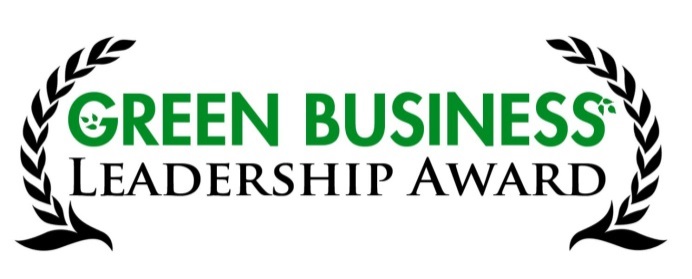 Nomination for Green Business Leadership Award 2015Sponsored by the Green Business RoundtableNomination Criteria:For-Profit Business that demonstrates leadership, risk, and innovation in utilizing environmentally responsible, healthy & profitable business practices in the areas of:Energy & Water - efficiency & conservation measuresTransportation - options & alternatives to single occupant vehicles, reduction in reliance on fossil fuel vehiclesPollution & Waste - “reduce, reuse & recycle” practicesManufacturing & Purchasing - sustainable process & local focusOther Contributions to the Community - e.g., environmental preservation, civic goodwill & educationPlease complete this form and send it to mreott@earthly-ideas.com or Michelle Reott, 250 W. 16th St, Durango, CO 81301 no later than November 20, 2015.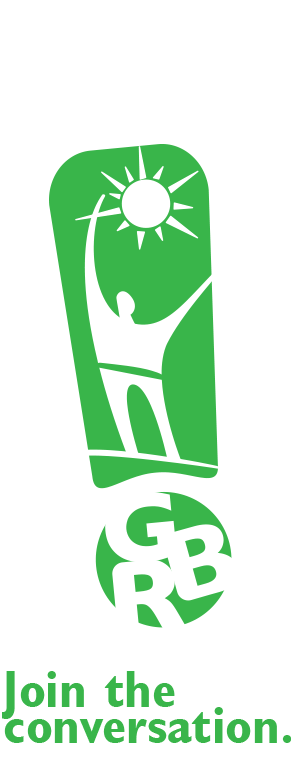 Your name: 	Phone: 	Email: 	Nominee’s Business name: 	Nominee’s owner/manager name: 	Phone: 	Email: 	See criteria above and check appropriate categories. Please explain how this business specifically contributes in each of those areas. We welcome supporting company and media information to make a robust, detailed nomination so attach additional pages as needed. I am nominating this business because:    	